ΓΕΝΙΚΟ ΝΟΣΟΚΟΜΕΙΟ ΚΟΖΑΝΗΣΥΠΗΡΕΣΙΑ  ΑΙΜΟΔΟΣΙΑΣ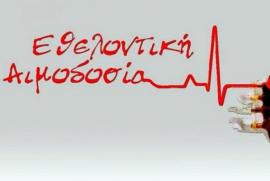 Μοιράσου τη ζωή – Δώσε αίμαΤην Τετάρτη  21/11/2018, από τις 15:00 μ.μ. έως 20:00 μ.μ (προσέλευση έως 19:30 μ.μ.), θα πραγματοποιηθεί Εθελοντική Αιμοδοσία  που διοργανώνει ο Σύλλογος Εθελοντών Αιμοδοτών Κοζάνης « Γέφυρα Ζωής » και  η Υπηρεσία Αιμοδοσίας του Νοσοκομείου Κοζάνης, στα ΑΛΩΝΑΚΙΑ  ΚΟΖΑΝΗΣ.